Acta No. 63 Sesión OrdinariaCelebrada el día 28 de febrero del 2018 En la Ciudad de Gral. Escobedo, Nuevo León siendo las 14-catorce horas con 43-cuarenta y tres minutos del día 28-veintiocho de febrero del año 2018-dos mil dieciocho, reunidos los miembros del Republicano Ayuntamiento en la Sala de Sesiones del Palacio Municipal, ubicada en la planta baja sito en calle Juárez #100, en la Cabecera Municipal, en Gral. Escobedo, Nuevo León, para el efecto de celebrar la quincuagésima séptima Sesión Ordinaria correspondiente del ejercicio constitucional 2015-2018, a la cual fueron previa y personalmente convocados atento a lo dispuesto por los artículos 35 inciso b) fracción IV, 44, 45, 46, 47 y 49 de la Ley de Gobierno Municipal del Estado de Nuevo León; en relación con el artículo 54 del Reglamento Interior del Republicano Ayuntamiento, presidiendo la Sesión la C. Presidente Municipal, Licenciada Clara Luz Flores Carrales. El Secretario del Ayuntamiento, Licenciado Andrés Concepción Mijes Llovera manifiesta: “buenas tardes a todos, señoras y señores, regidores y síndicos, en cumplimiento a lo dispuesto por la Ley de Gobierno Municipal del Estado de Nuevo León, además de lo establecido por el Reglamento Interior del R. Ayuntamiento, se les ha convocado a celebrar esta sesión ordinaria correspondiente al mes de febrero, por lo que procederemos a tomar lista de asistencia del Republicano Ayuntamiento, así como verificar el quórum legal en los términos y condiciones jurídicas correspondientes; preside esta sesión la Lic. Clara Luz Flores Carrales, Presidenta Municipal de Gral. Escobedo, N.L. :El Secretario del Republicano Ayuntamiento, Licenciado Andrés Concepción Mijes Llovera procede a pasar lista de asistencia: Acto seguido, el Secretario del Ayuntamiento, Licenciado Andrés Concepción Mijes Llovera, constata la presencia del cuerpo colegiado declarando que existe el quórum legal requerido para la celebración de la presente Sesión. El Secretario del Ayuntamiento, Licenciado Andrés Concepción Mijes Llovera, continúa con el uso de la palabra mencionando lo siguiente: “cumpliendo con las indicaciones de la C. Presidente Municipal y existiendo quórum legal, de acuerdo a lo establecido en los artículos 53, 54 y 55 del Reglamento Interior del Republicano Ayuntamiento de esta Ciudad, se declaran abiertos los trabajos de esta Sesión Ordinaria, poniendo a consideración de los integrantes del Ayuntamiento el siguiente orden del día:1.-Lista de asistencia;2.-Lectura del Acta 62 de la Sesión Ordinaria del día 15 de febrero del 2018;3.-Dictamen relativo al Informe Contable y Financiero correspondiente al mes de enero del 2018;     4.- Presentación del dictamen relativo a la propuesta para autorizar la firma de un Convenio Específico de Adhesión y Coordinación para el Otorgamiento del “Subsidio para el fortalecimiento del desempeño en materia de seguridad pública a los municipios y demarcaciones territoriales de la Ciudad de México y, en su caso, a las entidades federativas que ejerzan de manera directa o coordinada la función para el ejercicio fiscal 2018”;5.- Dictamen referente a la propuesta para someter a consulta pública por 15-quince días naturales el Protocolo de Uso de la Fuerza de los Integrantes de la Secretaría de Seguridad y Justicia de Proximidad del Municipio de General Escobedo, Nuevo León; 6.-Presentación del dictamen relativo a la propuesta de nomenclatura del Fraccionamiento “San Miguel del Parque, Sector San Manuel etapa 2”;7.-Dictamen referente a la propuesta de nomenclatura del Fraccionamiento “Las Villas”;8.-Asuntos Generales;9.-Clausura de la Sesión.Acto seguido, el Secretario del Republicano Ayuntamiento, Licenciado Andrés Concepción Mijes Llovera convoca a los presentes a votar de manera económica, y exhorta a que quienes estén de acuerdo con la propuesta del orden del día lo manifiesten en la forma acostumbrada;UNICO.- Por unanimidad se aprueba el orden del día de la Sesión a celebrarse en el presente acto.PUNTO 2 DEL ORDEN DEL DÍA.- LECTURA DEL ACTA 62 DE LA SESIÓN ORDINARIA CELEBRADA EL DÍA 15 DE FEBRERO DEL 2018………………………………………………………………………………………………………El Secretario del Ayuntamiento, Licenciado Andrés Concepción Mijes Llovera, comenta lo siguiente: pasando al punto número 2 del orden del día, se les envió documentalmente el acta correspondiente a la sesión ordinaria del día 15 de febrero del año en curso, para que ustedes realicen sus observaciones o comentarios al documento en referencia, y en virtud de lo anterior se propone la dispensa de su lectura; quienes estén a favor de la dispensa de la lectura del acta 62 del 15 de febrero del 2018, sírvanse manifestarlo en la forma acostumbrada.El Ayuntamiento en votación económica emite el siguiente Acuerdo:UNICO.- Por unanimidad se aprueba la dispensa de la lectura del Acta 62, correspondiente a la Sesión Ordinaria del día 15 de febrero  del 2018…………………………………………………………………….El Secretario del Ayuntamiento, Licenciado Andrés Concepción Mijes Llovera, manifiesta si hay algún comentario con referencia a dicha Acta. Al no haber comentarios se somete a votación de los presentes el asunto en turno.El pleno, con 15 votos a favor y una abstención por parte de la Regidora Lorena Velázquez Barbosa, emite de manera económica el siguiente Acuerdo: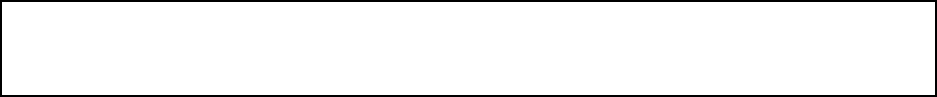 UNICO. - Por mayoría absoluta se aprueba el acta 62, correspondiente a la Sesión Ordinaria del día 15 de febrero del 2018. (ARAE-352/2017)………………………………………………………………………… Posteriormente, el Secretario del Ayuntamiento, Licenciado Andrés Concepción Mijes Llovera, Comenta: Para dar cumplimiento al artículo 49 de la ley de gobierno municipal del Edo. de N.L., se les informa a los presentes los acuerdos tomados en la pasada sesión ordinaria, los cuales son:1.- Aprobación  del acta 61, correspondiente a la sesión ordinaria del día 30 de enero del 2018;2.- Aprobación del dictamen relativo a las bases generales para el otorgamiento de subsidios, disminuciones y/o condonaciones con cargo a las contribuciones y demás ingresos municipales para el ejercicio fiscal 2018 para las Colonias irregulares Santa Ana, Arco Vial, Emiliano Zapata 1º y 2º Sector, Jardines de San Martín, Andrés Caballero y Nuevo Escobedo; y3.- Aprobación del dictamen relativo a la propuesta para suscribir un contrato de arrendamiento con la empresa denominada Inmobiliaria 1010, S.A. de C.V., para la apertura de consultorios médico y dental para los ciudadanos del Municipio de General Escobedo, Nuevo León con una superficie de 120 m2, en el centro comercial denominado "paseo las torres" por un término de 01 año;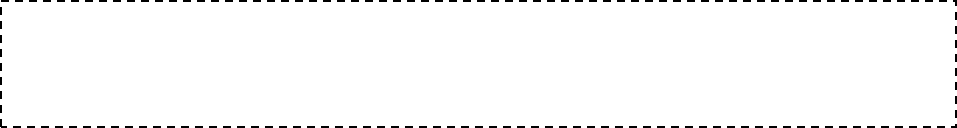 PUNTO 3 DEL ORDEN DEL DÍA. PRESENTACIÓN DEL DICTAMEN SOBRE EL INFORME CONTABLE Y FINANCIERO CORRESPONDIENTE AL MES DE ENERO DEL AÑO 2018………………..…………………………… El Secretario del Ayuntamiento, Licenciado Andrés Concepción Mijes Llovera, comenta lo siguiente: ahora bien, damos paso al punto 3 del orden del día, referente al informe contable y financiero correspondiente al mes de enero del año 2018; el documento en referencia ha sido circulado anteriormente así como también será transcrito en su totalidad al acta correspondiente, por lo que se propone la dispensa de su lectura; quienes estén de acuerdo con dicha propuesta sírvanse manifestarlo en la forma acostumbrada.El Ayuntamiento en votación económica emite el siguiente Acuerdo:UNICO.- Por unanimidad se aprueba la dispensa de la lectura del Dictamen sobre el informe contable y financiero correspondiente al mes de enero del año 2018………………………………………….El Secretario del Ayuntamiento, Licenciado Andrés Concepción Mijes Llovera, manifiesta si hay algún comentario con referencia a dicha Acta.  Por su parte, la Regidora Lorena Velázquez Barbosa manifiesta lo siguiente: “yo nomas quiero comentar licenciado que mi voto va ser en abstención ya que no se me informa de manera suficiente y a detalle sobre este punto”. Acto seguido, el Secretario del Ayuntamiento, Licenciado Andrés Concepción Mijes Llovera menciona: Algún otro comentario, al no haber más comentarios se somete a votación de los presentes el asunto en turno.El pleno, con 15 votos a favor y una abstención por parte de la Regidora Lorena Velázquez Barbosa emite el siguiente Acuerdo:UNICO.- Por mayoría absoluta se aprueba el dictamen relativo  al informe contable y financiero correspondiente al mes de enero del 2018 (ARAE-353/2017)………………………………………………………. CC. INTEGRANTES DEL R. AYUNTAMIENTO DE GENERAL ESCOBEDO, N. L.PRESENTES.-Atendiendo la convocatoria correspondiente de la Comisión de Hacienda Municipal y Patrimonio, los integrantes de la misma, en Sesión de Comisión del 27 de febrero del año en curso acordaron con fundamento en lo establecido por los artículos 33 fracción III inciso i), y 37 fracción I inciso d) de la Ley de Gobierno Municipal del Estado de Nuevo León; y por los artículos 78, 79, fracción II, 80,  82, fracción III, 85, fracción V, 96, 97, 101, 106 ,108 y demás aplicables del Reglamento Interior del R. Ayuntamiento de este Municipio, presentar a este pleno del R. Ayuntamiento el Informe Contable y Financiero mensual de la Secretaría de Administración, Finanzas y Tesorero Municipal de General Escobedo Nuevo León correspondiente al mes de enero del año 2018 bajo los siguientes:ANTECEDENTESEl Secretario de Administración, Finanzas y Tesorero Municipal, previo acuerdo de la C. Presidente Municipal, Lic. Clara Luz Flores Carrales llevó a cabo una reunión con los integrantes de la Comisión de Hacienda Municipal y Patrimonio, a fin de presentar y explicarnos el informe financiero de origen y aplicación de recursos correspondientes al mes de enero del año 2018.En el citado Informe, la Comisión de Hacienda Municipal y Patrimonio encontró los siguientes datos relevantes: Dentro del Período comprendido entre el 1º- primero de enero del 2018 - dos mil dieciocho, al 31– treinta y uno de enero del mismo año, fueron reportados un total de ingresos por la cantidad de $152,537,500 (ciento cincuenta y dos millones quinientos treinta y siete mil quinientos pesos 00/100 M.N.), por concepto de Impuestos, Derechos, Productos, Aprovechamientos, Participaciones, Aportaciones Federales, Contribuciones de Vecinos y Financiamiento. Con un acumulado de $152,537,500 (ciento cincuenta y dos millones quinientos treinta y siete mil quinientos pesos 00/100 M.N. pesos 00/100 M.N.).En ese mismo Período, se reportó un total de egresos por concepto de gasto en Administración Pública, Servicios Comunitarios, Desarrollo Social, Seguridad y Justicia de Proximidad, Administración Hacendaría, Obligaciones Financieras, Obra Pública Desarrollo Urbano y Ecología, y Aportaciones Federales, por el monto de $82,131,982 (ochenta y dos millones cientos treinta y un mil novecientos ochenta y dos pesos 00/100 M.N.). Con un acumulado de $82,131,982 (ochenta y dos millones cientos treinta y un mil novecientos ochenta y dos pesos 00/100 M.N.).En ese orden de ideas, dentro del Período que se informa, existió un remanente positivo del Municipio por la cantidad de $70,405,518 (setenta millones cuatrocientos cinco mil quinientos dieciocho pesos 00/100 Moneda Nacional). Con un acumulado positivo de $70,405,518 (setenta millones cuatrocientos cinco mil quinientos dieciocho pesos 00/100 Moneda Nacional). Lo anterior se resume conforme a la siguiente tabla:Una vez terminada la presentación, los integrantes de esta Comisión de Hacienda Municipal y Patrimonio, nos avocamos al análisis del documento con la finalidad de presentar el dictamen correspondiente a este Ayuntamiento.CONSIDERACIONESPRIMERO.- Que el artículo 100, fracciones XIX de la Ley de Gobierno Municipal del Estado de Nuevo León, establece como obligación del Tesorero Municipal, Presentar mensualmente un informe contable y financiero al Ayuntamiento.SEGUNDO.-Que el artículo 33, fracción III  inciso i) de la Ley de Gobierno Municipal del Estado de Nuevo León, menciona que el Ayuntamiento tendrá las siguientes facultades y obligaciones. En materia de Hacienda Pública Municipal, Conocer los informes contables y financieros rendidos mensualmente por el Tesorero Municipal; TERCERO.- Que los integrantes de esta Comisión sostuvieron una reunión con el Secretario de Administración, Finanzas y Tesorero Municipal, en la cual nos presentó y explico los documentos que contemplan la descripción del origen y aplicación de los recursos financieros que integran el mes de enero del año 2018.Por lo anterior, se tiene a bien recomendar a este pleno, previo análisis, la aprobación en su caso de los siguientes:RESOLUTIVOSPrimero.- Se apruebe el informe financiero de origen y aplicación de recursos del municipio de General Escobedo, correspondiente, al mes de enero del año 2018; en los términos que se describen en el documento adjunto al presente, mismo que forma parte integral de este Dictamen.Segundo.- Que se dé la debida difusión al informe Financiero de Origen y Aplicación de Recursos del Municipio, correspondiente al mes de enero del año 2018.Así lo acuerdan quienes firman al calce del presente Dictamen, en sesión de la Comisión de Hacienda Municipal y Patrimonio a los 27 días del mes de febrero del año 2018. Síndico Segunda Erika Janeth Cabrera Palacios, Presidenta; Síndico Segunda Lucía Aracely Hernández López, Secretaria; Reg. Juan Gilberto Caballero Rueda, Vocal. RUBRICAS.PUNTO 4 DEL ORDEN DEL DÍA.- PRESENTACIÓN DEL DICTAMEN RELATIVO A LA PROPUESTA PARA AUTORIZAR LA FIRMA DE UN CONVENIO ESPECÍFICO DE ADHESIÓN Y COORDINACIÓN PARA EL OTORGAMIENTO DEL “SUBSIDIO PARA EL FORTALECIMIENTO DEL DESEMPEÑO EN MATERIA DE SEGURIDAD PÚBLICA A LOS MUNICIPIOS Y DEMARCACIONES TERRITORIALES DE LA CIUDAD DE MÉXICO Y, EN SU CASO, A LAS ENTIDADES FEDERATIVAS QUE EJERZAN DE MANERA DIRECTA O COORDINADA LA FUNCIÓN PARA EL EJERCICIO FISCAL 2018”………………………………………………………..El Secretario del R. Ayuntamiento menciona lo siguiente: Pasamos ahora al punto 4 del orden del día, referente a la propuesta para autorizar la firma de un convenio específico de adhesión y coordinación para el otorgamiento del “subsidio para el fortalecimiento del desempeño en materia de seguridad pública a los municipios y demarcaciones territoriales de la Ciudad de México y, en su caso, a las entidades federativas que ejerzan de manera directa o coordinada la función para el ejercicio fiscal 2018”; su dictamen ha sido circulado con anterioridad y en virtud de que será transcrito textualmente en el acta que corresponda se propone la dispensa de su lectura, quienes estén de acuerdo con dicha propuesta sírvanse manifestarlo en la forma acostumbrada.El R. Ayuntamiento, mediante votación económica emite el siguiente Acuerdo:UNICO.- Por unanimidad se aprueba la dispensa de la lectura del Dictamen referente a la propuesta para autorizar la firma de un convenio específico de adhesión y coordinación para el otorgamiento del “subsidio para el fortalecimiento del desempeño en materia de seguridad pública a los municipios y demarcaciones territoriales de la Ciudad de México y, en su caso, a las entidades federativas que ejerzan de manera directa o coordinada la función para el ejercicio fiscal 2018”……………………………………………………………………………………………………………………………….El Secretario del Ayuntamiento, Licenciado Andrés Concepción Mijes Llovera, manifiesta si hay algún comentario con referencia a dicho Dictamen. Al no haber comentarios se somete a votación de los presentes el asunto en turno.El pleno, mediante votación económica emite el siguiente acuerdo:UNICO.- Por unanimidad se aprueba el Dictamen referente a la propuesta para autorizar la firma de un convenio específico de adhesión y coordinación para el otorgamiento del “subsidio para el fortalecimiento del desempeño en materia de seguridad pública a los municipios y demarcaciones territoriales de la Ciudad de México y, en su caso, a las entidades federativas que ejerzan de manera directa o coordinada la función para el ejercicio fiscal 2018” (ARAE 354/2017)…………………A continuación, se transcribe en su totalidad el Dictamen aprobado en el presente punto del orden del día:CC. INTEGRANTES DEL R. AYUNTAMIENTO DE GENERAL ESCOBEDO, N. L.PRESENTES.-Atendiendo la convocatoria correspondiente de la Comisiones de Hacienda Municipal y Patrimonio, y Seguridad Pública Municipal y Protección Civil, los integrantes de las mismas, en Sesión de Comisiones del 27 de Febrero del año en curso acordaron con fundamento en la fracción III del Artículo 36, 38, y la fracción II del Artículo 40 de la Ley de Gobierno Municipal del Estado de Nuevo León, así como en lo establecido por los artículos 78, 79, fracción II, 80, 82, fracciones III y IV, 85, fracción I, 86 fracción III, 96, 97, 101, 106, 108 y demás relativos aplicables del Reglamento Interior del R. Ayuntamiento presentar a este Pleno del R. Ayuntamiento el dictamen relativo a la propuesta para autorizar la firma de un Convenio Específico de Adhesión y Coordinación para el Otorgamiento del “Subsidio para el fortalecimiento del desempeño en materia de seguridad pública a los municipios y demarcaciones territoriales de la Ciudad de México y, en su caso, a las entidades federativas que ejerzan de manera directa o coordinada la función para el ejercicio fiscal 2018”, bajo los siguientes: ANTECEDENTES La Secretaria de Administración, Finanzas y Tesorero Municipal llevó a cabo una reunión con los integrantes de las Comisiones de Hacienda Municipal y Patrimonio y Seguridad Pública Municipal y Protección Civil a fin de presentar y explicarnos el Convenio Específico de Adhesión y Coordinación para el Otorgamiento del “Subsidio para el fortalecimiento del desempeño en materia de seguridad pública a los municipios y demarcaciones territoriales de la Ciudad de México y, en su caso, a las entidades federativas que ejerzan de manera directa o coordinada la función para el ejercicio fiscal 2018. En fecha del 25 de enero del 2018 fue publicado en el Diario Oficial de la Federación por la Secretaría Ejecutiva del Consejo de Coordinación del Sistema Integral de Seguridad Publica los “Lineamientos para el otorgamiento del subsidio para el fortalecimiento del desempeño en materia de seguridad pública a los municipios y demarcaciones territoriales de la Ciudad de México y, en su caso, a las entidades federativas que ejerzan de manera directa o coordinada la función para el ejercicio fiscal 2018.”, los cuales tienen por objeto establecer las disposiciones para la gestión, administración, ejercicio, seguimiento, verificación y evaluación de los recursos y metas del Subsidio ya mencionado en el presente antecedente.Una vez terminada la presentación, los integrantes de las Comisiones antes mencionadas, nos avocamos al análisis del documento con la finalidad de presentar el dictamen correspondiente a este Ayuntamiento.CONSIDERANDOPRIMERO.- Que el párrafo noveno del artículo 21 de la Constitución Política de los Estados Unidos Mexicanos, dispone que la seguridad pública es una función a cargo de la Federación, las Entidades Federativas y los Municipios, que comprende la prevención de los delitos, la investigación y persecución para hacerla efectiva, así como la sanción de las infracciones administrativas;SEGUNDO.- Que en términos del artículo 2 de la Ley General del Sistema Nacional de Seguridad Pública, la seguridad pública tiene como fines salvaguardar la integridad y derechos de las personas, así como preservar las libertades, el orden y la paz públicos, y comprende la prevención especial y general de los delitos, la sanción de las infracciones administrativas, así como la investigación y la persecución de los delitos y la reinserción social del sentenciado;TERCERO.- Que el Plan Nacional de Desarrollo 2013-2018, contempla en la Meta I "México en Paz", los objetivos 1.3 "Mejorar las condiciones de seguridad pública" y 1.4 "Garantizar un Sistema de Justicia Penal eficaz, expedito, imparcial y transparente", diversas estrategias y líneas de acción orientadas a la prevención del delito; la coordinación efectiva entre instancias y órdenes de gobierno en materia de seguridad; la generación de información y comunicaciones para mejorar la seguridad; la implementación de un nuevo modelo de operación institucional en seguridad pública y procuración de justicia que genere mayor capacidad para probar los delitos; el rediseño del servicio profesional de carrera en los operadores del Sistema de Justicia Penal, entre otras;CUARTO.- Que el Programa Sectorial de Gobernación 2013-2018, establece el objetivo 2 "Mejorar las condiciones de seguridad y justicia", y las estrategias 2.2 "Promover la transformación institucional y fortalecer las capacidades de las fuerzas de seguridad", 2.3 "Coordinar la política para la prevención social de la violencia y la delincuencia con organismos gubernamentales, académicos, privados y ciudadanía", y 2.6 "Impulsar la implementación del Sistema Penal Acusatorio", orientadas a mejorar las condiciones de seguridad y justicia, enmarcadas en la nueva política pública en la materia definida por el Gobierno de la República;QUINTO.- Que el Programa Nacional de Seguridad Pública 2014-2018, como parte de sus estrategias, contempla entre otras: desarrollar y fortalecer mecanismos de coordinación efectiva entre el Gobierno de la República, las entidades federativas y los municipios; fortalecer la profesionalización, la infraestructura y el equipamiento de las instituciones policiales del país; impulsar la especialización de los integrantes de las instituciones policiales del país; fortalecer los sistemas para el intercambio de información y fomentar su uso en los tres órdenes de gobierno, así como capacitar a las instituciones policiales del país para la correcta aplicación del Sistema Penal Acusatorio;SEXTO.- Conforme con el Presupuesto de Egresos de la Federación para el ejercicio Fiscal 2018 y los lineamientos para el otorgamiento del subsidio para el fortalecimiento del desempeño en materia de seguridad pública a los municipios y demarcaciones territoriales de la Ciudad de México y, en su caso, a las entidades federativas que ejerzan de manera directa o coordinada la función para el ejercicio fiscal 2018. el Municipio de General Escobedo, Nuevo León como beneficiario de los recursos del FORTASEG una vez firmado el Convenio descrito en el proemio recibirá un monto de $14,521,522.00 (catorce millones quinientos veintiún mil quinientos veintidós pesos 00/100 M.N.).SEPTIMO.- Los beneficios antes mencionados al Municipio de General Escobedo, Nuevo León establecen que la parte beneficiaria aportara en coparticipación la cantidad de $2,904,304.40 (dos millones novecientos cuatro mil trescientos cuatro pesos 40/100 M.N.) con el fin de cubrir el rubro de Desarrollo , Profesionalización y Certificación Policial, lo anterior de acuerdo al artículo 11 de los lineamientos para el otorgamiento del subsidio para el fortalecimiento del desempeño en materia de seguridad pública a los municipios y demarcaciones territoriales de la Ciudad de México y, en su caso, a las entidades federativas que ejerzan de manera directa o coordinada la función para el ejercicio fiscal 2018.Los integrantes de estas Comisiones sostuvieron una reunión con miembros de la Secretaria de Administración, Finanzas y Tesorero Municipal, en la cual nos presentaron y explicaron los documentos para el otorgamiento del subsidio para el fortalecimiento del desempeño en materia de seguridad pública a los municipios y demarcaciones territoriales de la Ciudad de México y, en su caso, a las entidades federativas que ejerzan de manera directa o coordinada la función para el ejercicio fiscal 2018.Por lo anterior, se tiene a bien recomendar a este pleno, previo análisis, la aprobación en su caso de los siguientes:RESOLUTIVOSPRIMERO.- Se apruebe la autorización de la firma del Convenio Específico de Adhesión y Coordinación para el Otorgamiento del “Subsidio para el fortalecimiento del desempeño en materia de seguridad pública a los municipios y demarcaciones territoriales de la Ciudad de México y, en su caso, a las entidades federativas que ejerzan de manera directa o coordinada la función para el ejercicio fiscal 2018.SEGUNDO.- Se aprueba que firmen en el convenio antes mencionado la Presidente Municipal la Licenciada Clara Luz Flores Carrales, Sindico Segunda Licenciada Lucia Aracely Hernández López, Secretario de Administración Finanzas y Tesorero Municipal Contador Público Cesar Erubiel Leija Franco y el Secretario de Seguridad Justicia y de Proximidad Gral. Brig. Ret. Hermelindo Lara Cruz. TERCERO.- Se instruye a la Secretaria de Administración Finanzas y Tesorero Municipal para que realice los trámites correspondientes para la obtención de los Subsidio para el fortalecimiento del desempeño en materia de seguridad pública a los municipios y demarcaciones territoriales de la Ciudad de México y, en su caso, a las entidades federativas que ejerzan de manera directa o coordinada la función para el ejercicio fiscal 2018.Así lo acuerdan quienes firman al calce del presente Dictamen, en sesión de la Comisión de Hacienda Municipal y Patrimonio, y Seguridad Pública Municipal y Protección Civil, a los 27 días del mes de febrero del año 2018. COMISIÓN DE HACIENDA MUNICIPAL Y PATRIMONIO: Sindico Primera Erika Janeth Cabrera Palacios, Presidenta; Síndico Segunda Lucía Aracely Hernández López, Secretaria; Reg. Juan Gilberto Caballero Rueda, Vocal. RUBRICAS. COMISIÓN DE SEGURIDAD PÚBLICA MUNICIPAL Y PROTECCIÓN CIVIL: Reg. Pedro Garza Martínez, Presidente; Reg. Verónica Aguilar Guerrero, Secretaria; Reg. María Lyliana Hernández Martínez, Vocal; RUBRICAS.Ultima hoja de 4-cuatro referente al Dictamen mediante el cual se propone la autorizar la firma de un Convenio Específico de Adhesión y Coordinación para el Otorgamiento del “Subsidio para el fortalecimiento del desempeño en materia de seguridad pública a los municipios y demarcaciones territoriales de la Ciudad de México y, en su caso, a las entidades federativas que ejerzan de manera directa o coordinada la función para el ejercicio fiscal 2018”.”PUNTO 5 DEL ORDEN DEL DÍA.- PRESENTACIÓN DEL DICTAMEN REFERENTE A LA PROPUESTA PARA SOMETER A CONSULTA PÚBLICA POR 15-QUINCE DÍAS NATURALES EL PROTOCOLO DE USO DE LA FUERZA DE LOS INTEGRANTES DE LA SECRETARÍA DE SEGURIDAD Y JUSTICIA DE PROXIMIDAD DEL MUNICIPIO DE GENERAL ESCOBEDO, NUEVO LEÓN.......................................................................El Secretario del R. Ayuntamiento menciona lo siguiente: ahora bien, damos paso al punto 5 del orden del día, referente a la propuesta para someter a consulta pública por 15-quince días naturales el protocolo de uso de la fuerza de los integrantes de la Secretaría de Seguridad y Justicia de Proximidad del Municipio de General Escobedo, Nuevo León; su dictamen ha sido circulado entre los miembros de este R. Ayuntamiento, y en virtud de que será transcrito en su totalidad al acta que corresponda se propone la dispensa de su lectura, quienes estén de acuerdo con dicha propuesta sírvanse manifestarlo en la forma acostumbrada.El R. Ayuntamiento, mediante votación económica emite el siguiente Acuerdo:UNICO.- Por unanimidad se aprueba la dispensa de la lectura del Dictamen referente a la propuesta para someter a consulta pública por 15-quince días naturales el protocolo de uso de la fuerza de los integrantes de la Secretaría de Seguridad y Justicia de Proximidad del Municipio de General Escobedo, Nuevo León………………………………..…………………………………………..……………………..El Secretario del Ayuntamiento, Licenciado Andrés Concepción Mijes Llovera, manifiesta si hay algún comentario con referencia a dicho Dictamen. Posteriormente, la Regidora Lorena Velázquez Barbosa comenta: yo licenciado, nada más pedirles de favor que nos pasen toda la información completa porque ahorita el protocolo nos lo pasaron apenas en la sesión previa.Acto seguido, el Secretario del Ayuntamiento, Licenciado Andrés Concepción Mijes Llovera menciona: perfecto.Al no haber comentarios se somete a votación de los presentes el asunto en turno.El pleno, con 15 votos a favor y una abstención por parte de la Regidora Lorena Velázquez Barbosa emite el siguiente Acuerdo:UNICO.- Por mayoría absoluta se aprueba el Dictamen referente a la propuesta para someter a consulta pública por 15-quince días naturales el Protocolo de Uso de la Fuerza de los Integrantes de la Secretaría de Seguridad y Justicia de Proximidad del Municipio de General Escobedo, Nuevo León (ARAE-355/2017)…………………………………………………………………………………………………………………A continuación, se transcribe en su totalidad el Dictamen aprobado en el presente punto del orden del día:C.C. Integrantes del Pleno del R. Ayuntamientode General Escobedo, Nuevo León.Presentes.- Atendiendo la convocatoria correspondiente de las Comisiones Unidas de Participación Ciudadana y Reglamentación y Mejora Regulatoria, los integrantes de las mismas acordaron en sesión de comisiones del 27 de febrero del año en curso, y con fundamento en lo establecido por la fracción I del Artículo 13, 36 fracciones V y VII, 162 y 167 de la Ley de Gobierno Municipal del Estado de Nuevo León; así como por los artículos 78, 79, 82 fracción II, 84 fracción I y  II, 96, 97, 101, 102, 103, 108 y demás aplicables del Reglamento Interior del R. Ayuntamiento, presentar a este pleno del R. Ayuntamiento la propuesta para someter a consulta pública por 15-quince días naturales el Protocolo de Uso de la Fuerza de los Integrantes de la Secretaría de Seguridad y Justicia de Proximidad del Municipio de General Escobedo, Nuevo León, bajo los siguientes:ANTECEDENTES PRIMERO. Que el Municipio de General Escobedo, Nuevo León, se encuentra en constante perfeccionamiento, dada la necesidad de atender retos y desafíos que exigen a la Administración Pública Municipal a realizar modificaciones en las normas que rigen su actuación para satisfacer las necesidades y expectativas de la población y a su vez, sirvan de sustento legal para que los órganos ejecutores de la administración pública municipal atiendan eficazmente los asuntos que les han sido conferidos. Uno de estos dispositivos es aquel que tiende a promover una mayor salvaguarda al bien fundamental de las personas, su vida e integridad física. Por ello se considera necesario contar con un protocolo que regule el uso de la fuerza por parte de integrantes de los cuerpos de seguridad pública municipal, estableciendo, de manera gradual y proporcional, reglas para la aplicación de la fuerza en situaciones que así lo ameriten. Con lo anterior, además de la finalidad señalada, dicho protocolo protege a nuestros policías, pues con la aplicación de los lineamientos señalados en el mismo, su actuar en situaciones que ameriten la violencia se encontrará justificado jurídicamente. SEGUNDO. Es por ello que estas comisiones dictaminadoras proponen ante el R. Ayuntamiento el iniciar con un período de consulta y análisis sobre el proyecto de Protocolo de Uso de la Fuerza de los Integrantes de la Secretaría de Seguridad y Justicia de Proximidad del Municipio de General Escobedo, Nuevo León, que sea complementado y que permita conjuntar los puntos de vista de los diferentes sectores de la sociedad en la materia ya descrita.CONSIDERACIONESPRIMERO.- Que el segundo párrafo, de la fracción II, del artículo 115, de la Constitución Política de los Estados Unidos Mexicanos, dispone que los ayuntamientos tendrán facultades para aprobar, de acuerdo con las leyes en materia municipal que deberán expedir las legislaturas de los Estados, los bandos de policía y gobierno, los reglamentos, circulares y disposiciones administrativas de observancia general dentro de sus respectivas jurisdicciones, que organicen la administración pública municipal, regulen las materias, procedimientos, funciones y servicios públicos de su competencia y aseguren la participación ciudadana y vecinal.SEGUNDO.- Que el numeral 33, fracción I, inciso b), de la Ley de Gobierno Municipal del Estado de Nuevo León, señala como una facultad y obligación del Ayuntamiento, en materia de Gobierno y Régimen Interior, el aprobar reglamentos, circulares y disposiciones administrativas de carácter general dentro de su respectivo ámbito de competencia territorial, con sujeción a lo dispuesto por la Constitución Política de los Estados Unidos Mexicanos, la Constitución Política del estado Libre y Soberano de Nuevo León y la presente ley.TERCERO.- Que el artículo 226, de la citada Ley, establece que con la normatividad que acuerde el Ayuntamiento, se podrán modificar los reglamentos municipales cumpliendo con las disposiciones contenidas en la presente ley y con los procedimientos que se establezcan en los mismos.CUARTO. - Que por su parte el artículo 228, de la Ley de Gobierno Municipal del Estado de Nuevo León, dispone que, en la medida en que se modifiquen las condiciones socioeconómicas del Municipio, en virtud de su crecimiento demográfico, del surgimiento y desarrollo de actividades productivas, de la modificación de las condiciones políticas y múltiples aspectos de la vida comunitaria, el Ayuntamiento deberá adecuar su reglamentación municipal, con el fin de preservar su autoridad institucional y propiciar el desarrollo armónico de la sociedad.Por lo anteriormente expuesto, y con fundamento en lo establecido por la fracción I del Artículo 13, 36 fracciones V y VII, 162 y 167 de la Ley de Gobierno Municipal del Estado de Nuevo León; así como por los artículos 78, 79, 82 fracción II, 84 fracción I y  II, 96, 97, 101, 102, 103, 108 y demás aplicables del Reglamento Interior del R. Ayuntamiento los integrantes de las Comisión de Reglamentación y Mejora Regulatoria, nos permitimos poner a su consideración el siguiente:ACUERDOUNICO. - Se aprueba la propuesta para someter en consulta pública el Protocolo de Uso de la Fuerza de los Integrantes de la Secretaría de Seguridad y Justicia de Proximidad del Municipio de General Escobedo, Nuevo León, esto por un plazo de 15-quince días naturales contados a partir del día de la publicación de la Convocatoria y el proyecto correspondiente en la Gaceta Municipal de General Escobedo, Nuevo León y en el Periódico Oficial del Estado, lo anterior con fundamento en los Artículos 65 y 66 de la Ley de Gobierno Municipal del Estado de Nuevo León.Así lo acuerdan quienes firman al calce del presente Dictamen, en sesión de Comisión de Reglamentación y Mejora Regulatoria del R. Ayuntamiento del Municipio de General Escobedo, Nuevo León, a los 27 días del mes de febrero del 2018.  COMISIÓN DE REGLAMENTACIÓN Y MEJORA REGULATORIA: Síndico Segunda Lucía Aracely Hernández López, Presidenta; Reg. Pedro Góngora Valadez, Secretario; Reg. María Verónica Aguilar Guerrero, Vocal. RUBRICAS. COMISIÓN DE PARTICIPACIÓN CIUDADANA: Reg. Walter Asrael Salinas Guzmán, Presidente; Síndico Segunda Lucía Aracely Hernández López, Secretario; Reg. Juan Gilberto Caballero Rueda, Vocal. RUBRICASPUNTO 6 DEL ORDEN DEL DÍA.- PRESENTACIÓN DEL DICTAMEN RELATIVO A LA PROPUESTA DE NOMENCLATURA DEL FRACCIONAMIENTO “SAN MIGUEL DEL PARQUE, SECTOR SAN MANUEL ETAPA 2”........................................................................................................................................El Secretario del R. Ayuntamiento menciona lo siguiente: Damos paso al punto 6 del orden del día, referente a la presentación del dictamen relativo a la propuesta de nomenclatura del Fraccionamiento “San Miguel del Parque, Sector San Manuel Etapa 2”, el documento correspondiente ha sido circulado con anterioridad, y en virtud de que será transcrito textualmente al acta que corresponda, se propone la dispensa de su lectura, quienes estén de acuerdo con dicha propuesta sírvanse manifestarlo en la forma acostumbrada.El R. Ayuntamiento, mediante votación económica emite el siguiente Acuerdo:UNICO.- Por unanimidad se aprueba la dispensa de la lectura del Dictamen referente a la propuesta de nomenclatura del Fraccionamiento “San Miguel del Parque, Sector San Manuel Etapa 2”………………………………..…………………………………………..…………………………………………………………El Secretario del Ayuntamiento, Licenciado Andrés Concepción Mijes Llovera, manifiesta si hay algún comentario con referencia a dicho Dictamen. Al no haber comentarios se somete a votación de los presentes el asunto en turno.El pleno, emite de manera económica el siguiente Acuerdo:UNICO.- Por unanimidad se aprueba el Dictamen referente a la propuesta de nomenclatura del Fraccionamiento “San Miguel del Parque, Sector San Manuel Etapa 2” (ARAE-356/2017)……………..A continuación, se transcribe en su totalidad el Dictamen aprobado en el presente punto del orden del día:C.C. INTEGRANTES DEL PLENO R. AYUNTAMIENTODEL  GENERAL ESCOBEDO, N.L.PRESENTES.-Atendiendo la convocatoria correspondiente de la Comisión de Educación y Nomenclatura del R. Ayuntamiento de la Ciudad de General Escobedo, N.L., los integrantes de la misma en Sesión de Comisión del 27 de febrero del año en curso acordaron con fundamento en lo establecido por los artículos 78, 79, 96, 97, 101, 102, 103, 108 y demás aplicables del Reglamento Interior del R. Ayuntamiento, presentar al pleno la propuesta de Nomenclatura del Fraccionamiento “San Miguel del Parque, Sector San Manuel etapa 2”, bajo los siguientes:ANTECEDENTESPRIMERO.- El titular de la Secretaría de Desarrollo Urbano y Ecología envió a la Comisión de Educación y Nomenclatura del R. Ayuntamiento, la propuesta referida acompañada del plano donde se especifican colindancias y propuestas de nomenclatura para las calles del Fraccionamiento San Miguel del Parque, Sector San Manuel etapa 2; dicho fraccionamiento se encuentra ubicado al sur de la Av. República Mexicana (Colonia Alianza Real), y al norte de la Colonia Nuevo León, Estado de Progreso, en este Municipio, por lo que dicha comisión sostuvo una reunión de trabajo para analizar el tema objeto de este Dictamen.SEGUNDO.-De acuerdo a información proporcionada por la Secretaría de Desarrollo Urbano y Ecología, actualmente la persona moral denominada ”INMOBILIARIA VIDUSA, S.A. de C.V.”, están llevando a cabo el trámite de Proyecto Ejecutivo del Fraccionamiento citado, por lo que a fin de proseguir se requiere la autorización de nomenclatura de las vías públicas de dicho fraccionamiento. El inmueble donde se encuentra el fraccionamiento cuenta con el siguiente expediente catastral: 34-000-695.TERCERO.- De acuerdo al Plano proporcionado por la Secretaría de Desarrollo Urbano y Ecología el Proyecto de nomenclatura contempla la siguiente asignación de nombres:Sta. Epifania del señor, San Aquilino, Sta. Emiliana, San Simeon, San Telesforo, San Baltasar, San Melchor, San Gaspar, Sta. Adoración, San Raymundo, San Luciano, San Severino, Sta. Gudula, San Anastacia, San Julian.CONSIDERACIONESPRIMERO.- Que de acuerdo al artículo 3 del Reglamento de Nomenclatura del Municipio de General Escobedo, nomenclatura es la titulación o denominación que se asigna a las vías públicas, áreas recreativas, parques, plazas, monumentos, edificios, colonias, fraccionamientos, demás zonas y cualquier otro bien del dominio público Municipal, que tenga por objeto su identificación.SEGUNDO.- Que en este sentido, y de acuerdo a lo señalado por el artículo 5, fracciones I y VI en relación el numeral 7 del citado Reglamento, es competencia exclusiva del R. Ayuntamiento, la facultad para resolver, aprobar y en su caso autorizar los Dictámenes realizados por la Comisión correspondiente encargada del análisis referente a la asignación de nombres relativos a los bienes señalados en el Reglamento antes mencionado.TERCERO.- Por otro lado, el artículo 9 del Reglamento aplicable, señala que los fraccionadores deben solicitar en forma anticipada la aprobación por parte del Municipio, a través de la Secretaría de Desarrollo Urbano y Ecología de toda nomenclatura de nuevos fraccionamientos, corriendo a cargo de los fraccionadores la instalación de los señalamientos correspondientes, mismos que deberán cumplir con las especificaciones que al efecto señale la Secretaría de Desarrollo Urbano y Ecología.Por lo anteriormente expuesto, y con fundamento en lo establecido por los artículos 78, 79, 96, 97, 101, 102, 103, 108 y demás aplicables del Reglamento Interior del R. Ayuntamiento del Municipio de General Escobedo, N.L. los integrantes de la Comisión de Educación y Nomenclatura, nos permitimos poner a su consideración los siguientes:ACUERDOSPRIMERO.- Se apruebe la nomenclatura de las vías públicas del Fraccionamiento San Miguel del Parque, Sector San Manuel etapa 2, mencionadas en el Antecedente tercero del presente documento, el cual es firmado por los integrantes de la Comisión que suscribe; dicho fraccionamiento está delimitado: al sur de la Av. República Mexicana (Colonia Alianza Real), y al norte de la Colonia Nuevo León, Estado de Progreso.SEGUNDO.- En caso de ser aprobado la presente solicitud, se informe del mismo a la Secretaría de Desarrollo Urbano y Ecología a fin de que por su conducto se notifique a la parte interesada y se lleven los trámites conducentes, así mismo se haga la publicación correspondiente en la Gaceta Municipal. Así lo acuerdan quienes firman al calce del presente Dictamen, en sesión de la Comisión de Educación y Nomenclatura del R. Ayuntamiento de General Escobedo, Nuevo León a los 27 días del mes de febrero del año 2018. Reg. Brenda Elizabeth Orquiz Gaona, Presidente; Reg. Jose Rogelio Perez Garza, Secretario; Reg. Horacio Hermosillo Ruíz, Vocal. RUBRICAS.PUNTO 7 DEL ORDEN DEL DÍA.- PRESENTACIÓN DEL DICTAMEN RELATIVO A LA PROPUESTA DE NOMENCLATURA DEL FRACCIONAMIENTO “LAS VILLAS”………….....................................................El Secretario del R. Ayuntamiento menciona lo siguiente: Ahora bien, damos paso al punto 7 del orden del día, relativo a la propuesta de nomenclatura del Fraccionamiento “Las Villas”, el dictamen de dicha propuesta ha sido circulado con anterioridad, señalando que será transcrito en su totalidad al acta correspondiente, por lo que se propone la dispensa de su lectura, quienes estén de acuerdo con la misma, sírvanse manifestarlo en la forma acostumbrada.El R. Ayuntamiento, mediante votación económica emite el siguiente Acuerdo:UNICO.- Por unanimidad se aprueba la dispensa de la lectura del Dictamen referente a la propuesta de nomenclatura del Fraccionamiento “Las Villas”…………………….…………………………………El Secretario del Ayuntamiento, Licenciado Andrés Concepción Mijes Llovera, manifiesta si hay algún comentario con referencia a dicho Dictamen. Al no haber comentarios se somete a votación de los presentes el asunto en turno.El pleno, emite de manera económica el siguiente Acuerdo:UNICO.- Por unanimidad se aprueba el Dictamen referente a la propuesta de nomenclatura del Fraccionamiento “Las Villas” (ARAE-357/2017)……………………………………………………………………………A continuación, se transcribe en su totalidad el Dictamen aprobado en el presente punto del orden del día:C.C. INTEGRANTES DEL PLENO R. AYUNTAMIENTODEL  GENERAL ESCOBEDO, N.L.PRESENTES.-Atendiendo la convocatoria correspondiente de la Comisión de Educación y Nomenclatura del R. Ayuntamiento de la Ciudad de General Escobedo, N.L., los integrantes de la misma en Sesión de Comisión del 27 de febrero del año en curso acordaron con fundamento en lo establecido por los artículos 78, 79, 96, 97, 101, 102, 103, 108 y demás aplicables del Reglamento Interior del R. Ayuntamiento, presentar al pleno la propuesta de Nomenclatura del Fraccionamiento “Las Villas”, bajo los siguientes:ANTECEDENTESPRIMERO.- El titular de la Secretaría de Desarrollo Urbano y Ecología envió a la Comisión de Educación y Nomenclatura del R. Ayuntamiento, la propuesta referida acompañada del plano donde se especifican colindancias y propuestas de nomenclatura para las calles del Fraccionamiento Las Villas, dicho fraccionamiento se encuentra ubicado al poniente de la calle Franciscanos del Fraccionamiento Villas de San Francisco, al oriente de línea de torres de C.F.E, y al sur de la Avenida Carpintero, parcela 591, en este Municipio, por lo que dicha comisión sostuvo una reunión de trabajo para analizar el tema objeto de este Dictamen.SEGUNDO.-De acuerdo a información proporcionada por la Secretaría de Desarrollo Urbano y Ecología, actualmente la persona moral denominada ”AVANCE ESPACIOS INMOBILIARIA, S.A. de C.V.”, están llevando a cabo el trámite de Proyecto Ejecutivo del Fraccionamiento citado, por lo que a fin de proseguir se requiere la autorización de nomenclatura de las vías públicas de dicho fraccionamiento. El inmueble donde se encuentra el fraccionamiento cuenta con el siguiente expediente catastral: 34-000-591.TERCERO.- De acuerdo al Plano proporcionado por la Secretaría de Desarrollo Urbano y Ecología el Proyecto de nomenclatura contempla la siguiente asignación de nombres:Villa Paola, Villa Alexa, Villa Sofía y Villa Monserrat.CONSIDERACIONESPRIMERO.- Que de acuerdo al artículo 3 del Reglamento de Nomenclatura del Municipio de General Escobedo, nomenclatura es la titulación o denominación que se asigna a las vías públicas, áreas recreativas, parques, plazas, monumentos, edificios, colonias, fraccionamientos, demás zonas y cualquier otro bien del dominio público Municipal, que tenga por objeto su identificación.SEGUNDO.- Que en este sentido, y de acuerdo a lo señalado por el artículo 5, fracciones I y VI en relación el numeral 7 del citado Reglamento, es competencia exclusiva del R. Ayuntamiento, la facultad para resolver, aprobar y en su caso autorizar los Dictámenes realizados por la Comisión correspondiente encargada del análisis referente a la asignación de nombres relativos a los bienes señalados en el Reglamento antes mencionado.TERCERO.- Por otro lado, el artículo 9 del Reglamento aplicable, señala que los fraccionadores deben solicitar en forma anticipada la aprobación por parte del Municipio, a través de la Secretaría de Desarrollo Urbano y Ecología de toda nomenclatura de nuevos fraccionamientos, corriendo a cargo de los fraccionadores la instalación de los señalamientos correspondientes, mismos que deberán cumplir con las especificaciones que al efecto señale la Secretaría de Desarrollo Urbano y Ecología.Por lo anteriormente expuesto, y con fundamento en lo establecido por los artículos 78, 79, 96, 97, 101, 102, 103, 108 y demás aplicables del Reglamento Interior del R. Ayuntamiento del Municipio de General Escobedo, N.L. los integrantes de la Comisión de Educación y Nomenclatura, nos permitimos poner a su consideración los siguientes:ACUERDOSPRIMERO.- Se apruebe la nomenclatura de las vías públicas del Fraccionamiento Las Villas, mencionadas en el Antecedente tercero del presente documento, el cual es firmado por los integrantes de la Comisión que suscribe; dicho fraccionamiento está delimitado: al poniente de la calle Franciscanos del Fraccionamiento Villas de San Francisco, al oriente de línea de torres de C.F.E, y al sur de la Avenida Carpintero, parcela 591.SEGUNDO.- En caso de ser aprobado la presente solicitud, se informe del mismo a la Secretaría de Desarrollo Urbano y Ecología a fin de que por su conducto se notifique a la parte interesada y se lleven los trámites conducentes, así mismo se haga la publicación correspondiente en la Gaceta Municipal. Así lo acuerdan quienes firman al calce del presente Dictamen, en sesión de la Comisión de Educación y Nomenclatura del R. Ayuntamiento de General Escobedo, Nuevo León a los 27 días del mes de febrero del año 2018. Reg. Brenda Elizabeth Orquiz Gaona, Presidente; Reg. Jose Rogelio Perez Garza, Secretario; Reg. Horacio Hermosillo Ruíz, Vocal. RUBRICAS.PUNTO 8 DEL ORDEN DEL DIA. - ASUNTOS GENERALES El Secretario del R. Ayuntamiento menciona: damos paso al punto 8 del orden del día, referente a los asuntos generales.Al no haber asuntos que tratar, se procede a la clausura de los trabajos de la presente Sesión Ordinaria.PUNTO 9 DEL ORDEN DEL DIA.- CLAUSURA DE LA SESIÓN.El Secretario del R. Ayuntamiento menciona: agotados los puntos del orden del día y no habiendo más asuntos que tratar me permito agradecerles, regidores y síndicos, su participación en esta segunda sesión ordinaria correspondiente al mes de febrero, por lo que cedo el uso de la palabra a la C. Presidente Municipal para que declare la clausura de la presente sesión. La C. Presidente Municipal menciona: siendo las 14-catorce horas con 51-cincuenta y un minutos damos por terminada esta sesión, muchas gracias.CLARA LUZ FLORES CARRALESPRESIDENTE MUNICIPALANDRÉS CONCEPCIÓN MIJES LLOVERASECRETARIO DEL AYUNTAMIENTOC. JOSÉ ROGELIO PÉREZ GARZA				 ________________________PRIMER REGIDORC. LORENA VELAZQUEZ BARBOSA			________________________SEGUNDO REGIDORC. MANUEL EDUARDO MONTEJANO SERRATO		 ________________________TERCER REGIDOR C. WALTER ASRAEL SALINAS GUZMÁN			________________________CUARTO REGIDOR  C. AMERICO RODRÍGUEZ SALAZAR			 ________________________QUINTO REGIDORC. BRENDA ELIZABETH ORQUIZ GAONA			________________________SEXTO REGIDORC. MARICELA GONZÁLEZ RAMÍREZ			________________________SÉPTIMO REGIDORC. MARÍA LYLIANA HERNÁNDEZ MARTÍNEZ                    ________________________OCTAVO REGIDOR C. PEDRO GARZA MARTÍNEZ				________________________NOVENO REGIDORC. PEDRO GONGORA VALADEZ               			________________________DÉCIMO REGIDORC. JUAN GILBERTO CABALLERO RUEDA			________________________DÉCIMO PRIMER REGIDOR	    				C. MARÍA VERÓNICA AGUILAR GUERRERO		 ________________________DÉCIMO SEGUNDO REGIDORC. ROSALINDA MARTÍNEZ TEJEDA			________________________DÉCIMO TERCER REGIDOR C. HORACIO HERMOSILLO RUIZ      			________________________DÉCIMO CUARTO REGIDORC. ERIKA JANETH CABRERA PALACIOS			________________________SÍNDICO PRIMEROC. LUCÍA ARACELY HERNÁNDEZ LÓPEZ			________________________SÍNDICO SEGUNDOLista de Asistencia:Lista de Asistencia:Clara Luz Flores CarralesPresidente MunicipalJosé Rogelio Pérez GarzaPrimer RegidorLorena Velázquez BarbosaSegundo RegidorManuel Eduardo Montejano SerratoTercer RegidorWalter Asrael Salinas GuzmánCuarto RegidorAmérico Rodríguez SalazarQuinto RegidorBrenda Elizabeth Orquiz GaonaSexto RegidorMaricela González RamírezSéptimo RegidorMaría Lyliana Hernández MartínezOctavo RegidorPedro Garza Martínez     Noveno RegidorPedro Góngora ValadezDecimo RegidorJuan Gilberto Caballero Rueda    Décimo Primer RegidorMaría Verónica Aguilar GuerreroDécimo Segundo RegidorRosalinda Martínez TejedaDécimo Tercer RegidorHoracio Hermosillo RuizDécimo Cuarto RegidorErika Janeth Cabrera Palacios                       Síndico PrimeroLucía Aracely Hernández LópezSíndico SegundoEneroAcumuladoTotal de Ingresos en el periodo$ 152,537,500$ 152,537,500Total de Egresos en el periodo$ 82,131,982$ 82,131,982Remanente$70,405,518$70,405,518